#57LANTHAANLa57	138.905CAMERA LENZENHYBRIDE VOERTUIGEN ZWEMBADENLanthaan(III)oxide wordt gebruikt in  camera-lenzen om dispersie te  verminderen en de helderheid van afbeeldingen te verbeteren.Lanthaan wordt gevonden gelegeerd met andere metalen in de anoden van hybride  autobatterijen.Lanthaanverbindingen worden toegevoegd aan zwembaden om fosfaten te  verwijderen en algengroei te stoppen .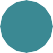 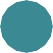 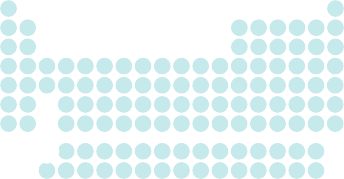 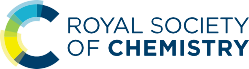 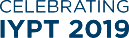 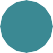 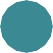 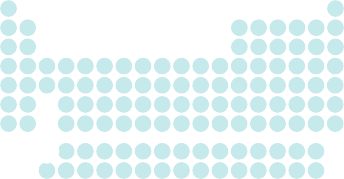 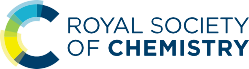 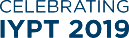 Ci	© 2019 Andy Brunning/Royal Society of Chemistry#IYPT2019